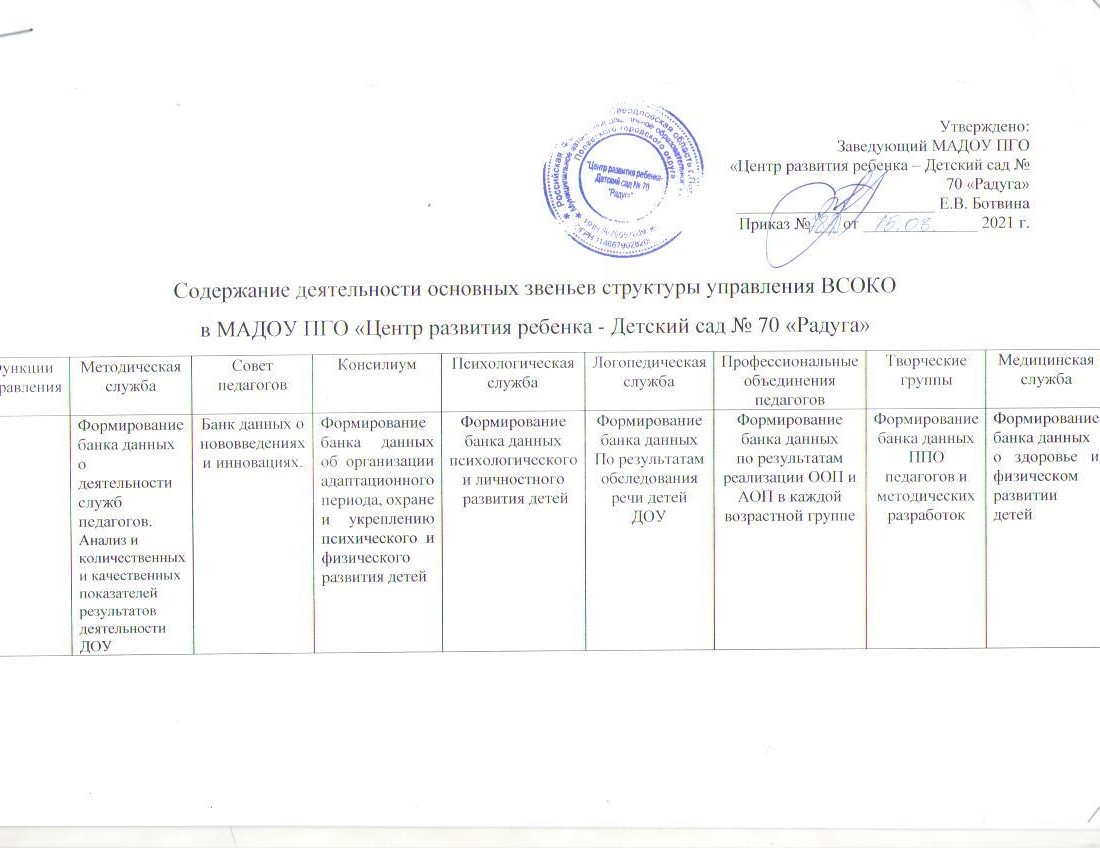 Функции управленияМетодическая службаСовет педагоговКонсилиумПсихологическая службаЛогопедическая службаПрофессиональные объединения педагоговТворческие группы Медицинская службаКонтрольно-диагностическаяОсуществление контроля качества образовательных услуг, изучение уровня профессиональны х качеств и умений педагогов. Реализация плана – прогноза повышения образования и повышения уровня квалификации педагогических кадровИзучение и контроль работы всех служб.Осуществление контроля над изучением особенностей адаптационного периода. Анализ взаимодействия педагогов с детьми.Проведение диагностики уровня развития детей, выработка рекомендаций и их реализация.Анализ развития каждого ребенка на основе промежуточных обследований. Выявление проблем и определение дальнейших форм работы.Проведение контрольно-итоговых срезов, выявление проблем.Выявление проблем на основе контрольно-диагностических срезов.Осуществление контроля за организацией питания в ДОУ. Контроль за соблюдением санитарно-гигиенических требований в ДОУОрганизационно-исполнительскаяКоординация деятельности всех служб, обеспечение их взаимодействия в решении поставленных задач, создание условий для повышения профессионального мастерства педагогов.Организация работы всех служб для реализации целей.Реализация планов по здоровьесбережению, коррекционной работе, по обеспечению бережного отношения к личности ребенка.Психологическое сопровождение развития детей, психо-коррекционная работа по результатам диагностикиРеализация психолого-педагогического плана работы в соответствии с Положением о группах компенсирующей и комбинированной направленности. Организация работы с семьей воспитанников по вопросам коррекции речи.Реализация намеченных планов работы, сопровождение процессов развития и воспитания детей в соответствии с ООП И АОПРазработка методических продуктов в помощь педагогам.Реализация лечебно-профилактической и санитарно-просветительской работы.Планово-прогностическаяПрогноз и планирование методической работы на долгосрочную и ближайшую перспективу. План-прогноз повышения уровня профессионального мастерства педагогов. Проект построения образовательного пространства ДОУ в соответствии с целями и задачами ООП и АОППланирование оптимальных условий для реализации приоритетных направлений.Планирование и создание единой линии психологомедико-педагогического сопровождения.Составление поэтапноперспективного плана, прогноз.Прогнозирование совместно с ПМПК района этапов и сроков работы с каждым ребенком. Составление психолого-педагогического плана.Планирование учебно-игровых мероприятий, составление тематического и перспективного планированияПланирование работы на текущий год, составление прогнозов.Планирование медицинского обследования детей и профилактической медико-оздоровительной работы.РегулятивнаяОсуществление квалифицированной методической поддержки по запросам педагогов. Своевременная коррекция в деятельность служб и педагогов.Регулирование участия педагогов в методической работе, ориентирование на конечный результат.Обеспечение условий для квалифицированного сопровождения развития детей с учетом выявленных проблем.Обеспечение оперативной помощи воспитателям в работе с детьмиОбеспечение оперативной помощи воспитателям в работе с детьмиОпределение рекомендаций по итогам обследования детей, внесение корректив ООП и АОП ДОУ.Оказание оперативной помощи педагогам ДОУПланирование рекомендаций по итогам медицинского обследования детей, по учету состояния здоровья в организации образовательного пространства ДОУ.